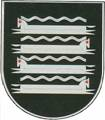 KAIŠIADORIŲ RAJONO SAVIVALDYBĖS TARYBASPRENDIMASDĖL KAIŠIADORIŲ RAJONO SAVIVALDYBĖS NEFORMALIOJO SUAUGUSIŲJŲ ŠVIETIMO IR TĘSTINIO MOKYMOSI PROGRAMŲ finansavimo IR ATRANKOS tvarkos aprašO PATVIRTINIMO2016 m. gruodžio 22 d. Nr. V17-331KaišiadorysVadovaudamasi Mokymosi pagal neformaliojo suaugusiųjų švietimo ir tęstinio mokymosi programas finansavimo metodikos, patvirtintos Lietuvos Respublikos Vyriausybės 2016 m. sausio 14 d. nutarimu Nr. 22 „Dėl Mokymosi pagal neformaliojo suaugusiųjų švietimo ir tęstinio mokymosi programas finansavimo metodikos patvirtinimo“, 4 punktu, Kaišiadorių rajono savivaldybės taryba n u s p r e n d ž i a:Patvirtinti Kaišiadorių rajono savivaldybės neformaliojo suaugusiųjų švietimo ir tęstinio mokymosi programų finansavimo ir atrankos tvarkos aprašą (pridedama).Savivaldybės meras                                                                                                      Vytenis TomkusPATVIRTINTAKaišiadorių rajono savivaldybės tarybos2016 m. gruodžio  22 d. sprendimu Nr. V17-331KAIŠIADORIŲ RAJONO SAVIVALDYBĖS NEFORMALIOJO SUAUGUSIŲJŲ ŠVIETIMO IR TĘSTINIO MOKYMOSI PROGRAMŲ FINANSAVIMO IR ATRANKOS TVARKOS APRAŠASI SKYRIUSBENDROSIOS NUOSTATOS 1.	Kaišiadorių rajono savivaldybės neformaliojo suaugusiųjų švietimo ir tęstinio mokymosi programų finansavimo ir atrankos tvarkos aprašas reglamentuoja neformaliojo suaugusiųjų švietimo ir tęstinio mokymosi programų (toliau – Programa) finansavimą ir atsiskaitymą už gautas lėšas, Programų atranką, reikalavimus Programoms, jų teikėjams.2.	Neformaliojo suaugusiųjų švietimo ir tęstinio mokymosi finansavimo tikslas – plėtoti Kaišiadorių rajono savivaldybės suaugusiųjų mokymosi visą gyvenimą pasiūlos ir paklausos sistemą, kuri sudarytų sąlygas suaugusiųjų asmenų socialinei ir darbinei įtraukčiai, aktyviam pilietiškumui ir asmeniniam tobulėjimui.3. Lėšos Programoms finansuoti yra planuojamos Švietimo programoje ir skiriamos kiekvienais metais, tvirtinant Savivaldybės biudžetą ir strateginį veiklos planą.4.	Pagrindinės Apraše vartojamos sąvokos:Kvietimas – siūlymas teikti paraiškas, kuriame nurodomas teikimo terminas ir finansavimo prioritetai. Paraiška – Savivaldybės tarybos patvirtintos formos dokumentas, teikiamas Savivaldybės administracijai šiame Apraše nustatyta tvarka, siekiant gauti finansavimą įgyvendinti neformalųjį suaugusiųjų švietimą.Komisija – Savivaldybės administracijos direktoriaus įsakymu patvirtinta Programų vertinimo komisija, nagrinėjanti pateiktas paraiškas ir numatanti lėšas atrinktoms Programoms įgyvendinti.Teikėjas – asmuo, atitinkantis Teisės vykdyti neformaliojo suaugusiųjų švietimo ir tęstinio mokymosi programas, finansuojamas iš valstybės ir (arba) savivaldybių biudžetų lėšų, tvarkos apraše nustatytus reikalavimus.Kitos Apraše vartojamos sąvokos atitinka Lietuvos Respublikos neformaliojo suaugusiųjų švietimo ir tęstinio mokymosi įstatyme, kituose įstatymuose vartojamas sąvokas.2II SKYRIUSPROGRAMŲ ATRANKA 5. Programų atranka vykdoma kiekvienų metų kovo mėnesį. 6. Atranką organizuoja Kaišiadorių rajono savivaldybės administracija (toliau – atrankos organizatorius). 7. Informacija apie atranką skelbiama savivaldybės interneto tinklalapyje www.kaisiadorys.lt. 8. Vienas teikėjas atrankai gali teikti vieną paraišką (1 priedas). Nustačius, kad tas pats teikėjas teikia daugiau nei vieną paraišką, svarstoma pirmoji pagal pateikimo datą paraiška.9. Paraiškos teikiamos atrankos organizatoriui, nurodžius „Kaišiadorių rajono savivaldybės neformaliojo suaugusiųjų švietimo ir tęstinio mokymosi programų finansavimo atrankai“, elektroniniu būdu ir įteikiant asmeniškai iki termino nurodyto kvietime. 10. Pavėluotai pateiktos paraiškos nevertinamos, o jų teikėjai per 5 dienas apie tai informuojami.11. Teikėjai kartu su paraiška turi pateikti dokumentą, suteikiantį teisę vykdyti neformalųjį suaugusiųjų švietimą.12. Atrankai pasibaigus, paraiškos  saugomos vienerius metus.  13.  Paraiškos vertinamos pagal paraiškos vertinimo kriterijus (2 priedas).14. Programų paraiškas vertina Savivaldybės administracijos direktoriaus įsakymu sudaryta komisija (toliau – Komisija).15. Komisija, įvertinusi paraiškas, siūlo Administracijos direktoriui finansuoti atrinktas Programas.16. Direktorius priima sprendimą dėl finansuojamų Programų, tvirtina jų sąrašą ir skiriamų lėšų dydį.17. Informacija apie atrinktas Programas ir finansavimo skyrimą skelbiama savivaldybės interneto svetainėje www.kaisiadorys.lt  per 10 darbo dienų nuo lėšų skyrimo.III SKYRIUSPROGRAMŲ FINANSAVIMO IR ATSISKAITYMO UŽ PANAUDOTAS LĖŠAS TVARKA18. Su teikėju, kurio Programai skirtas finansavimas, Savivaldybės administracija sudaro Programos biudžeto lėšų naudojimo sutartį. 319. Teikėjas gautas savivaldybės biudžeto lėšas privalo panaudoti tik sutartyje nurodytai Programai įgyvendinti.20. Savivaldybės biudžeto lėšų panaudojimas pripažįstamas tinkamu, jeigu išlaidos yra tiesiogiai susijusios su Programos įgyvendinimu, realios, atitinkančios rinkos kainas, pagrįstos įrodančiais dokumentais ir numatytos biudžeto lėšų naudojimo sutarties sąmatoje.21. Programai skirtos lėšos naudojamos finansuoti:21.1. Programos vykdytojų darbo užmokesčiui ir su darbo santykiais susijusiems darbdavio įsipareigojimams, apskaičiuotiems Lietuvos Respublikos teisės aktų nustatyta tvarka;21.2. mokymo priemonėms ir kitoms išlaidoms (kanceliarinėms prekėms, paslaugų (ryšių, interneto), pašto, lektorių išlaidoms), tiesiogiai susijusioms su Programos vykdymu;21.3. Programai vykdyti būtinoms vykdytojų ir dalyvių transporto išlaidoms (kurui, transporto priemonių nuomai, transporto bilietams) apmokėti;21.4. Programos pasiektiems rezultatams viešinti;21.5. Programos metu sukurtiems produktams (leidiniams, bukletams ir pan.) leisti ir spausdinti;21.6. patalpų, skirtų Programos veiklai vykdyti, nuomos ir eksploatavimo išlaidoms (šildymo, elektros energijos, vandens ir nuotekų) apmokėti.22. Programos įgyvendinimo ataskaitą apie įvykdytą veiklą teikėjas turi pateikti Savivaldybės administracijai ne vėliau kaip iki gruodžio 20 d. (3 priedas).IV SKYRIUSBAIGIAMOSIOS NUOSTATOS Programų įgyvendinimo veiklos dokumentai tvarkomi teisės aktų nustatyta tvarka. Už informacijos, lėšų panaudojimo teisėtumą, pateiktų dokumentų tikslumą, gautų lėšų apskaitos tvarkymą atsako lėšų gavėjas Lietuvos Respublikos teisės aktų nustatyta tvarka.Nustačius, kad Programos teikėjas netinkamai atsiskaitė už Programai vykdyti panaudotas lėšas arba skirtos lėšos pripažintos netinkamomis Programai vykdyti, jos turi būti grąžinamos į savivaldybės biudžetą, o lėšos Programai finansuoti Programos teikėjui negali būti skiriamos 3 metus nuo tokio pažeidimo nustatymo momento.__________________________Kaišiadorių rajono savivaldybės neformaliojo suaugusiųjų švietimo ir tęstinio mokymosi programų finansavimo ir atrankos tvarkos aprašo 1 priedasPARAIŠKA KAIŠIADORIŲ RAJONO SAVIVALDYBĖS neformaliojo suaugusiųjų švietimo IR TĘSTINIO MOKYMOSI programAI FINANSUOTI20__ m. ________________  _____ d.(mėnuo)I. 	INFORMACIJA APIE PROGRAMOS PAREIŠKĖJĄII.	 PROGRAMOS APRAŠAS2III. PROGRAMOS FINANSAVIMASSutinku, kad visi šioje paraiškoje nurodyti duomenys būtų tvarkomi siekiant įvertinti paraiškas vykdant Neformaliojo suaugusiųjų švietimo ir tęstinio mokymosi programų, finansuojamų Kaišiadorių rajono savivaldybės biudžeto lėšomis, finansavimo atrankos konkursą, taip pat kad bus tikrinamas jų teisingumas.Kaišiadorių rajono savivaldybės neformaliojo suaugusiųjų švietimo ir tęstinio mokymosi programų finansavimo ir atrankos tvarkos aprašo	         2 priedasPARAIŠKOS VERTINIMAS 1Skliaustuose nurodyti galimi įverčiai. Įverčių paaiškinimas: skliaustų kairėje pusėje – galimas minimalus balas, dešinėje – galimas maksimalus balas. II. Kitos pastabos: . . . . . . . . . . . . . . . . . . . . . . . . . . . . . . . . . . . . . . . . . . . . . . . . . . . . . . . . . . . . . . . . . . . . . . . Data . . . . . . . . . . .   .Komisijos nariai	. . . . . . . . . . . . . . . . . . . . . . . 	. . . . . . . . . . . . . . . . . . . . . . . . . . . . . . . (parašas)			(vardas ir pavardė)Kaišiadorių rajono savivaldybės neformaliojo suaugusiųjų švietimo ir tęstinio mokymosi programų finansavimo ir atrankos tvarkos aprašo 3 priedasATASKAITAapie vykdytą programos veiklą(teikiama atrankos organizatoriui)Teikėjo pavadinimas Juridinio asmens kodas Juridinio asmens teisinė formaJuridinio asmens/asmens buveinės adresas: gatvė, namo numeris, pašto indeksas, vietovėtel.el. p. Kontaktinio asmens vardas ir pavardė, pareigos, tel., el. p. Programos rengėjas (vardas ir pavardė)Bendrosios nuostatosBendrosios nuostatos1.1. Programos pavadinimas1.2. Programos trukmė ir apimtis (Nurodoma planuojama programos trukmė (dienomis ir sesijomis (jei taikoma) ir apimtis (kontaktinėmis akademinėmis valandomis)1.3. Programos tikslinė (-ės) dalyvių grupė (-ės) 1.4. Teikėjo turima patirtis ir žmogiškieji ištekliai programai įgyvendinti (Nurodomas išsilavinimas ir praktinės veiklos patirtis, kompetencija ir kitos charakteristikos, kurias turi tenkinti programos vykdytojai)1.5. Programos atitiktis Kaišiadorių rajono savivaldybės plėtros iki 2020 metų strateginiam planui, suaugusiųjų švietimo strateginiams dokumentams2. Tikslas ir uždaviniai2. Tikslas ir uždaviniai2.1. Programos aktualumas (Pagrindžiamas Kaišiadorių rajono savivaldybės bendruomenei ir jos poveikis programos dalyviams)2.2. Tikslas ir uždaviniai3. Programos turinys3. Programos turinys3. Programos turinys3. Programos turinys3. Programos turinysVeiklaTrumpas veiklos aprašymasVeiklai skirtų akademinių valandų skaičiusDalyvių skaičiusSiekiamas rezultatas 4. Laukiami rezultatai ir galimas programos tęstinumas 4. Laukiami rezultatai ir galimas programos tęstinumas 5. Programos viešinimas5. Programos viešinimasSuma (Eur)1. Prašomos lėšos:Lėšų paskirtis:Suma (Eur)Programą vykdančio personalo darbo užmokestis ir su darbo santykiais susiję darbdavio įsipareigojimai, apskaičiuoti Lietuvos Respublikos teisės aktų nustatyta tvarkaKitos programos vykdymo ir organizavimo išlaidos, kurios atitinka Lietuvos Respublikos švietimo įstatyme nustatytas mokymo lėšas – tiesiogiai švietimo procesui organizuoti būtinos lėšos ir aprašo 22 punkte tinkamomis pripažįstamos programų įgyvendinimo išlaidosSuma (Eur)2. Kitų finansavimo šaltinių lėšos:Lėšų paskirtis:Suma (Eur)(Teikėjas)(parašas)Paraiškos registracijos numerisTeikėjasProgramos pavadinimasVertinimo kriterijaiGalimas įvertis (balais)1Įvertis(balais)1.  Programos tęstinumas(1–10)2. Programos aktualumas Kaišiadorių rajono savivaldybės gyventojams(1–9)3. Aiškus Programos tikslas, uždaviniai, veiklos planas(1–9)4. Pamatuojami Programos veiklos rezultatai(1–10)5. Programos dalyvių skaičius(1–10)6. Realus ir subalansuotas Programos biudžetas(1–4)7. Numatyti kiti finansavimo šaltiniai(1–10)8. Numatytas bendradarbiavimas su institucijomis, dirbančiomis neformaliojo suaugusiųjų švietimo srityje(1–4)9. Numatytas Programos veiklos ir rezultatų viešinimas(1–4)Įverčių suma pagal kriterijus:(9–70)20    m.               d.Kaišiadorys(teikėjas)(programos pavadinimas)(sutarties data ir numeris)1. Programos tikslas2. Programos vykdymo trukmė(nuo – iki)3. Programos tikslinė grupė, dalyvių skaičius4. Programai įgyvendinti skirta suma5. Programai įgyvendinti panaudota suma:5.1. savivaldybės biudžeto;5.2. kitų programos  finansavimo šaltinių (išvardyti)6. Grąžinta savivaldybei nepanaudota paramos suma 7. Programos rezultatai1.2....8. Nuorodos į programos viešinimo straipsnius (gali būti pridedamos viešinimo straipsnių kopijos)(Teikėjas)(parašas)_____________________________